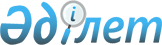 Об утверждении Кобдинского районного бюджета на 2019-2021 годы
					
			С истёкшим сроком
			
			
		
					Решение Кобдинского районного маслихата Актюбинской области от 24 декабря 2018 года № 195. Зарегистрировано Управлением юстиции Кобдинского района Департамента юстиции Актюбинской области 25 декабря 2018 года № 3-7-188. Прекращено действие в связи с истечением срока
      В соответствии с пунктом 2 статьи 9 Бюджетного кодекса Республики Казахстан от 4 декабря 2008 года, статьей 6 Закона Республики Казахстан от 23 января 2001 года "О местном государственном управлении и самоуправлении в Республике Казахстан", Кобдинский районный маслихат РЕШИЛ:
      1. Утвердить Кобдинский районный бюджет на 2019-2021 годы, согласно приложениям 1, 2 и 3 соответственно, в том числе на 2019 год в следующих объемах:
      1) доходы – 6 126 774,7 тысячи тенге;
      налоговые поступления – 427 288,0 тысяч тенге;
      неналоговые поступления – 8 490,9 тысяч тенге;
      поступления от продажи основного капитала – 6 143,0 тысячи тенге;
      поступления трансфертов – 5 684 852,8 тысяч тенге;
      2) затраты – 6 195 610,7 тысяч тенге;
      3) чистое бюджетное кредитование – 89 503,0 тысячи тенге;
      бюджетные кредиты - 106 382,0 тысячи тенге;
      погашение бюджетных кредитов - 16 879,0 тысяч тенге;
      4) сальдо по операциям с финансовыми активами – 0,0 тысяч тенге;
      приобретение финансовых активов - 0,0 тысяч тенге;
      поступления от продажи финансовых активов государства - 0,0 тысяч тенге;
      5) дефицит (профицит) бюджета - - 158 339,0 тысяч тенге;
      6) финансирование дефицита (использование профицита) бюджета – 158 339,0 тысяч тенге;
      поступление займов - 106 382,0 тысячи тенге;
      погашение займов - 16 879,0 тысяч тенге;
      используемые остатки бюджетных средств – 68 836,0 тысяч тенге.
      Сноска. Пункт 1 – в редакции решения Кобдинского районного маслихата Актюбинской области от 29.11.2019 № 264 (вводится в действие с 01.01.2019).


      2. Установить, что в доход районного бюджета зачисляются:
      индивидуальный подоходный налог с доходов, облагаемых у источника выплаты;
      индивидуальный подоходный налог с доходов, не облагаемых у источника выплаты;
      социальный налог;
      налог на имущество юридических лиц и индивидуальных предпринимателей;
      налог на имущество физических лиц;
      земельный налог с физических лиц на земли населенных пунктов;
      земельный налог, за исключением земельного налога с физических лиц на земли населенных пунктов;
      налог на транспортные средства с юридических лиц;
      налог на транспортные средства с физических лиц;
      единый земельный налог;
      бензин (за исключением авиационного) и дизельное топливо, произведенных на территории Республики Казахстан;
      плата за пользование земельными участками;
      лицензионный сбор за право занятия отдельными видами деятельности;
      регистрационный сбор, зачисляемый в местный бюджет;
      плата за пользование лицензиями на занятие отдельными видами деятельности;
      государственная пошлина, зачисляемая в местный бюджет;
      доходы от аренды имущества коммунальной собственности района (города областного значения), за исключением доходов от аренды имущества коммунальной собственности района (города областного значения), находящегося в управлении акимов города районного значения, села, поселка, сельского округа;
      доходы от аренды жилищ из жилищного фонда, находящегося в коммунальной собственности района (города областного значения), за исключением доходов от аренды государственного имущества, находящегося в управлении акимов города районного значения, села, поселка, сельского округа;
      другие неналоговые поступления в местный бюджет;
      поступления от продажи земельных участков.
      3. Принять к сведению и руководству, что в соответствии со статьей 8 Закона Республики Казахстан от 30 ноября 2018 года "О республиканском бюджете на 2019 - 2021 годы" установлено:
      с 1 января 2019 года:
      1) минимальный размер заработной платы – 42 500 тенге;
      2) месячный расчетный показатель для исчисления пособий и иных социальных выплат, а также применения штрафных санкций, налогов и других платежей в соответствии с законодательством Республики Казахстан – 2 525 тенге;
      3) величину прожиточного минимума для исчисления размеров базовых социальных выплат – 29 698 тенге.
      4. Учесть в районном бюджете на 2019 год объемы субвенций, передаваемых из областного бюджета в районные бюджеты в сумме 2 810 000,0 тысяч тенге.
      5. Учесть в районном бюджете на 2019 год поступление целевых текущих трансфертов из республиканского бюджета, в том числе:
      на повышение заработной платы отдельных категорий гражданских служащих, работников организаций, содержащихся за счет средств государственного бюджета, работников казенных предприятий – 449 816,3 тысячи тенге;
      на компенсацию потерь в связи со снижением налоговой нагрузки низкооплачиваемых работников для повышения размера их заработной платы – 37 149,0 тысяч тенге;
      на выплату государственной адресной социальной помощи – 100 875,0 тысяч тенге
      на внедрение консультантов по социальной работе и ассистентов в центрах занятости населения – 8 895,0 тысяч тенге;
      на размещение государственного социального заказа в неправительственных организациях – 11 040,5 тысяч тенге;
      на обеспечение прав и улучшение качества жизни инвалидов в Республике Казахстан – 5 306,0 тысячи тенге;
      на субсидирование затрат работодателя на создание специальных рабочих мест для трудоустройства инвалидов – 730,0 тысяч тенге;
      на развитие рынка труда – 52 241,0 тысяч тенге;
      на увеличение оплаты труда учителей и педагогов-психологов организаций начального, основного и общего среднего образования – 308 449,0 тысяч тенге;
      на приобретение жилья коммунального жилищного фонда для малообеспеченных многодетных семей – 9 050,0 тысяч тенге;
      на повышение заработной платы отдельных категорий административных государственных служащих – 29 348,0 тысяч тенге;
      на реализацию приоритетных проектов транспортной инфраструктуры – 600 000,0 тысяч тенге.
      Распределение указанных сумм целевых текущих трансфертов определяется на основании постановления акимата района.
      Сноска. Пункт 5 с изменениями, внесенными решениями Кобдинского районного маслихата Актюбинской области от 13.03.2019 № 209 (вводится в действие с 01.01.2019); от 13.05.2019 № 228 (вводится в действие с 01.01.2019); от 18.10.2019 № 262 (вводится в действие с 01.01.2019); от 29.11.2019 № 264 (вводится в действие с 01.01.2019).


      5-1. Учесть в районном бюджете на 2019 год поступление целевого трансферта на развитие из республиканского бюджета:
      на проектирование и (или) строительство, реконструкцию жилья коммунального жилищного фонда – 453 473,0 тысяч тенге.
      Сноска. Решение дополнено пунктом 5-1 в соответствии с решением Кобдинского районного маслихата Актюбинской области от 13.05.2019 № 228 (вводится в действие с 01.01.2019); с изменением, внесенным решением Кобдинского районного маслихата Актюбинской области от 18.10.2019 № 262 (вводится в действие с 01.01.2019).


      6. Учесть в районном бюджете на 2019 год поступление целевого трансферта на развитие из областного бюджета, в том числе:
      на проектирование и (или) строительство, реконструкцию жилья коммунального жилищного фонда – 83 052,0 тысячи тенге;
      на развитие системы водоснабжения и водоотведения – 23 807,0 тысяч тенге;
      на развитие объектов образования – 20 000,0 тысяч тенге;
      на проектирование, развитие и (или) обустройство инженерно-коммуникационной инфраструктуры – 60 281,0 тысячи тенге.
      Распределение указанных сумм целевых трансфертов на развитие определяется на основании постановления акимата района.
      Сноска. Пункт 6 с изменениями, внесенными решениями Кобдинского районного маслихата Актюбинской области от 13.03.2019 № 209 (вводится в действие с 01.01.2019); от 13.05.2019 № 228 (вводится в действие с 01.01.2019); от 22.07.2019 № 235 (вводится в действие с 01.01.2019); от 18.10.2019 № 262 (вводится в действие с 01.01.2019); от 29.11.2019 № 264 (вводится в действие с 01.01.2019).


      7. Учесть в районном бюджете на 2019 год поступление целевых текущих трансфертов из областного бюджета, в том числе:
      на реализацию государственного образовательного заказа в дошкольных организациях образования – 60 699,0 тысячи тенге;
      на обеспечение доступа общеобразовательных школ к широкополосному интернету – 32 632,0 тысячи тенге;
      на подключение общеобразовательных школ к интерактивному образовательному контенту – 5 440,0 тысяч тенге;
      на оснащение общеобразовательных школ IT классами – 2 500,0 тысяч тенге;
      на обновление компьютерной техники общеобразовательных школ – 23 375,0 тысяч тенге;
      на приобретение и доставку учебников, учебно - методических комплексов для государственных учреждений образования – 6 700,0 тысяч тенге;
      на установку камер видеонаблюдения в общеобразовательных школах – 3 120,0 тысяч тенге;
      на установку камер видеонаблюдения в дошкольных организациях образования – 7 800,0 тысяч тенге;
      на ремонт объектов городов и сельских населенных пунктов в рамках Государственной программы развития продуктивной занятости и массового предпринимательства на 2017 – 2021 годы "Еңбек" - 9 896,0 тысяч тенге;
      на содействие занятости населения - 13 382,0 тысяча тенге;
      на развитие продуктивной занятости и массового предпринимательства – 22 128,0 тысяч тенге;
      на возмещение владельцам стоимости изымаемых и уничтожаемых больных животных - 9 687,0 тысяч тенге;
      на организацию пожарных постов по тушению степных пожаров, а также пожаров в населенных пунктах – 2 780,0 тысяч тенге;
      на капитальный и средний ремонт автомобильных дорог районного значения и улиц населенных пунктов – 135 063,0 тысячи тенге.
      на изучение и анализ религиозной ситуации в регионе – 1000,0 тысяч тенге;
      на оснащение кабинетов начальной военной подготовки общеобразовательных школ - 3 295,0 тысяч тенге;
      на оказание социальной помощи при наступлении трудной жизненной ситуации - 4 200,0 тысяч тенге;
      на создание центра распространения знаний - 3 000,0 тысяч тенге;
      на выплату государственной адресной социальной помощи – 1 400,0 тысяч тенге;
      на капитальные расходы организаций культуры – 1 000,0 тысяч тенге.
      Распределение указанных сумм целевых текущих трансфертов определяется на основании постановления акимата района.
      Сноска. Пункт 7 с изменениями, внесенными решениями Кобдинского районного маслихата Актюбинской области от 13.03.2019 № 209 (вводится в действие с 01.01.2019); от 13.05.2019 № 228 (вводится в действие с 01.01.2019); от 22.07.2019 № 235 (вводится в действие с 01.01.2019); от 18.10.2019 № 262 (вводится в действие с 01.01.2019); от 29.11.2019 № 264 (вводится в действие с 01.01.2019).


      8. Учесть в районном бюджете возврат трансфертов на компенсацию потерь республиканского бюджета в сумме 118 513,0 тысяч тенге, в том числе:
      в связи с переносом срока ввода обязательных пенсионных взносов работодателя с 2018 года на 2020 год в соответствии с Законом Республики Казахстан от 20 июня 2017 года "О внесении изменений и дополнений в некоторые законодательные акты Республики Казахстан по вопросам социального обеспечения" – 79 009,0 тысяч тенге;
      с уменьшением ставок по отчислениям работодателей на обязательное социальное медицинское страхование в соответствии с Законом Республики Казахстан от 30 июня 2017 года "О внесении изменений и дополнений в некоторые законодательные акты Республики Казахстан по вопросам здравоохранения" – 39 504,0 тысячи тенге.
      9. Утвердить резерв местного исполнительного органа района на 2019 год в сумме 8 000,0 тысяч тенге.
      10. Утвердить перечень районных бюджетных программ, не подлежащих секвестру в процессе исполнения районного бюджета на 2019 год, согласно приложению 4.
      11. Утвердить перечень бюджетных программ акимов сельских округов на 2019 год, согласно приложению 5.
      12. Государственному учереждению "Аппарат Кобдинского районного маслихата" в установленном законодательством порядке обеспечить:
      1) государственную регистрацию настоящего решения в Управлении юстиции Кобдинского района;
      2) направление настоящего решения на официальное опубликование в эталонном контрольном банке нормативных правовых актов Республики Казахстан.
      3) разместить данное решение на интернет – ресурсе акимата Кобдинского района.
      13. Настоящее решение вводится в действие с 1 января 2019 года. Кобдинский районный бюджет на 2019 год
      Сноска. Приложение 1 – в редакции решения Кобдинского районного маслихата Актюбинской области от 29.11.2019 № 264 (вводится в действие с 01.01.2019). Кобдинский районный бюджет на 2020 год Кобдинский районный бюджет на 2021 год Перечень районных бюджетных программ, не подлежащих секвестру в процессе исполнения районного бюджета на 2019 год Перечень бюджетных программ акимов сельских округов на 2019 год
					© 2012. РГП на ПХВ «Институт законодательства и правовой информации Республики Казахстан» Министерства юстиции Республики Казахстан
				
      Председатель сессии районного маслихата 

А. Корганбаев

      Секретарь районного маслихата 

Ж. Ергалиев
Приложение 1 к решению Кобдинского районного маслихата от 24 декабря 2018 года № 195
Категория
Категория
Категория
Категория
Сумма, тысяч тенге
Класс
Класс
Класс
Сумма, тысяч тенге
Подкласс
Подкласс
Сумма, тысяч тенге
Наименование
Сумма, тысяч тенге
І. Доходы
6126774,7
1
Налоговые поступления
427288,0
01
Подоходный налог
140408,0
2
Индивидуальный подоходный налог
140408,0
03
Социальный налог
155000,0
1
Социальный налог
155000,0
04
Hалоги на собственность
118450,0
1
Hалоги на имущество
95300,0
3
Земельный налог
1845,0
4
Hалог на транспортные средства
16805,0
5
Единый земельный налог
4500,0
05
Внутренние налоги на товары, работы и услуги
12030,0
2
Акцизы
1480,0
3
Поступления за использование природных и других ресурсов
7300,0
4
Сборы за ведение предпринимательской и профессиональной деятельности
3250,0
08
Обязательные платежи, взимаемые за совершение юридически значимых действий и (или) выдачу документов уполномоченными на то государственными органами или должностными лицами
1400,0
1
Государственная пошлина
1400,0
2
Неналоговые поступления
8490,9
01
Доходы от государственной собственности
5470,9
5
Доходы от аренды имущества, находящегося в государственной собственности
5400,0
7
Вознаграждения по кредитам, выданным из государственного бюджета
70,9
06
Прочие неналоговые поступления
3020,0
1
Прочие неналоговые поступления
3020,0
3
Поступления от продажи основного капитала
6143,0
03
Продажа земли и нематериальных активов
6143,0
1
Продажа земли
6143,0
4
Поступления трансфертов
5684852,8
02
Трансферты из вышестоящих органов государственного управления
5684852,8
2
Трансферты из областного бюджета
5684852,8
Функциональная группа
Функциональная группа
Функциональная группа
Функциональная группа
Функциональная группа
Сумма (тысяч тенге)
Функциональная подгруппа
Функциональная подгруппа
Функциональная подгруппа
Функциональная подгруппа
Сумма (тысяч тенге)
Администратор бюджетных программ
Администратор бюджетных программ
Администратор бюджетных программ
Сумма (тысяч тенге)
Программа
Программа
Сумма (тысяч тенге)
Наименование
Сумма (тысяч тенге)
1
2
3
4
5
6
II. Затраты
6195610,7
01
Государственные услуги общего характера
344590,7
1
Представительные, исполнительные и другие органы, выполняющие общие функции государственного управления
288397,5
112
Аппарат маслихата района (города областного значения)
17882,5
001
Услуги по обеспечению деятельности маслихата района (города областного значения)
17882,5
122
Аппарат акима района (города областного значения)
93448,6
001
Услуги по обеспечению деятельности акима района (города областного значения)
91594,9
003
Капитальные расходы государственного органа
1853,7
123
Аппарат акима района в городе, города районного значения, поселка, села, сельского округа
177066,4
001
Услуги по обеспечению деятельности акима района в городе, города районного значения, поселка, села, сельского округа
170786,4
022
Капитальные расходы государственного органа
6280,0
2
Финансовая деятельность
26752,0
452
Отдел финансов района (города областного значения)
26752,0
001
Услуги по реализации государственной политики в области исполнения бюджета и управления коммунальной собственностью района (города областного значения)
13992,0
003
Проведение оценки имущества в целях налогообложения
597,0
010
Приватизация, управление коммунальным имуществом, постприватизационная деятельность и регулирование споров, связанных с этим
523,0
113
Целевые текущие трансферты из местных бюджетов
11640,0
5
Планирование и статистическая деятельность
12739,5
453
Отдел экономики и бюджетного планирования района (города областного значения)
12739,5
001
Услуги по реализации государственной политики в области формирования и развития экономической политики, системы государственного планирования
12550,5
004
Капитальные расходы государственного органа
189,0
9
Прочие государственные услуги общего характера
16701,7
495
Отдел архитектуры, строительства, жилищно-коммунального хозяйства, пассажирского транспорта и автомобильных дорог района (города областного значения)
16701,7
001
Услуги по реализации государственной политики на местном уровне в области архитектуры, строительства, жилищно-коммунального хозяйства, пассажирского транспорта и автомобильных дорог
16451,7
003
Капитальные расходы государственного органа
50,0
040
Развитие объектов государственных органов
200,0
02
Оборона
14160,3
1
Военные нужды
2853,0
122
Аппарат акима района (города областного значения)
2853,0
005
Мероприятия в рамках исполнения всеобщей воинской обязанности
2853,0
2
Организация работы по чрезвычайным ситуациям
11307,3
122
Аппарат акима района (города областного значения)
11307,3
006
Предупреждение и ликвидация чрезвычайных ситуаций масштаба района (города областного значения)
2915,3
007
Мероприятия по профилактике и тушению степных пожаров районного (городского) масштаба, а также пожаров в населенных пунктах, в которых не созданы органы государственной противопожарной службы
8392,0
04
Образование
2995959,7
1
Дошкольное воспитание и обучение
290622,7
464
Отдел образования района (города областного значения)
290027,7
009
Обеспечение деятельности организаций дошкольного воспитания и обучения
29178,0
024
Целевые текущие трансферты бюджетам города районного значения, села, поселка, сельского округа на реализацию государственного образовательного заказа в дошкольных организациях образования
47240,3
040
Реализация государственного образовательного заказа в дошкольных организациях образования
213609,4
495
Отдел архитектуры, строительства, жилищно-коммунального хозяйства, пассажирского транспорта и автомобильных дорог района (города областного значения)
595,0
037
Строительство и реконструкция объектов дошкольного воспитания и обучения
595,0
2
Начальное, основное среднее и общее среднее образование
2581103,9
 123
Аппарат акима района в городе, города районного значения, поселка, села, сельского округа
100,0
005
Организация бесплатного подвоза учащихся до школы и обратно в сельской местности
100,0
464
Отдел образования района (города областного значения)
2479508,9
003
Общеобразовательное обучение
2393848,9
006
Дополнительное образование для детей
85660,0
465
Отдел физической культуры и спорта района (города областного значения)
80900,0
017
Дополнительное образование для детей и юношества по спорту
80900,0
495
Отдел архитектуры, строительства, жилищно-коммунального хозяйства, пассажирского транспорта и автомобильных дорог района (города областного значения)
20595,0
059
Строительство и реконструкция объектов начального, основного среднего и общего среднего образования
20595,0
9
Прочие услуги в области образования
124233,1
464
Отдел образования района (города областного значения)
124233,1
001
Услуги по реализации государственной политики на местном уровне в области образования
27258,2
004
Информатизация системы образования в государственных учреждениях образования района (города областного значения)
23375,0
005
Приобретение и доставка учебников, учебно-методических комплексов для государственных учреждений образования района (города областного значения)
40239,9
007
Проведение школьных олимпиад, внешкольных мероприятий и конкурсов районного (городского) масштаба
3100,0
015
Ежемесячные выплаты денежных средств опекунам (попечителям) на содержание ребенка - сироты (детей-сирот), и ребенка (детей), оставшегося без попечения родителей
9116,0
067
Капитальные расходы подведомственных государственных учреждений и организаций
18744,0
113
Целевые текущие трансферты из местных бюджетов
2400,0
06
Социальная помощь и социальное обеспечение
485222,2
1
Социальное обеспечение
160119,2
451
Отдел занятости и социальных программ района (города областного значения)
154142,2
005
Государственная адресная социальная помощь
154142,2
464
Отдел образования района (города областного значения)
5977,0
030
Содержание ребенка (детей), переданного патронатным воспитателям
5977,0
2
Социальная помощь
294968,5
451
Отдел занятости и социальных программ района (города областного значения)
294968,5
002
Программа занятости
203810,7
004
Оказание социальной помощи на приобретение топлива специалистам здравоохранения, образования, социального обеспечения, культуры, спорта и ветеринарии в сельской местности в соответствии с законодательством Республики Казахстан
12332,1
007
Социальная помощь отдельным категориям нуждающихся граждан по решениям местных представительных органов
32047,2
014
Оказание социальной помощи нуждающимся гражданам на дому
6552,0
017
Обеспечение нуждающихся инвалидов обязательными гигиеническими средствами и предоставление услуг специалистами жестового языка, индивидуальными помощниками в соответствии с индивидуальной программой реабилитации инвалида
11686,5
023
Обеспечение деятельности центров занятости населения
28540,0
9
Прочие услуги в области социальной помощи и социального обеспечения
30134,5
451
Отдел занятости и социальных программ района (города областного значения)
30134,5
001
Услуги по реализации государственной политики на местном уровне в области обеспечения занятости и реализации социальных программ для населения
18141,0
011
Оплата услуг по зачислению, выплате и доставке пособий и других социальных выплат
728,0
021
Капитальные расходы государственного органа
225,0
054
Размещение государственного социального заказа в неправительственных организациях
11040,5
07
Жилищно-коммунальное хозяйство
689656,6
1
Жилищное хозяйство
615752,0
464
Отдел образования района (города областного значения)
9896,0
026
Ремонт объектов городов и сельских населенных пунктов в рамках Государственной программы развития продуктивной занятости и массового предпринимательства на 2017 – 2021 годы "Еңбек"
9896,0
495
Отдел архитектуры, строительства, жилищно-коммунального хозяйства, пассажирского транспорта и автомобильных дорог района (города областного значения)
605856,0
007
Проектирование и (или) строительство, реконструкция жилья коммунального жилищного фонда
536525,0
033
Проектирование, развитие и (или) обустройство инженерно-коммуникационной инфраструктуры
60281,0
098
Приобретение жилья коммунального жилищного фонда
9050,0
2
Коммунальное хозяйство
71488,6
495
Отдел архитектуры, строительства, жилищно-коммунального хозяйства, пассажирского транспорта и автомобильных дорог района (города областного значения)
71488,6
016
Функционирование системы водоснабжения и водоотведения
17449,6
018
Развитие благоустройства городов и населенных пунктов
30200,0
027
Организация эксплуатации сетей газификации, находящихся в коммунальной собственности районов (городов областного значения)
32,0
058
Развитие системы водоснабжения и водоотведения в сельских населенных пунктах
23807,0
3
Благоустройство населенных пунктов
2416,0
123
Аппарат акима района в городе, города районного значения, поселка, села, сельского округа
500,0
011
Благоустройство и озеленение населенных пунктов
500,0
495
Отдел архитектуры, строительства, жилищно-коммунального хозяйства, пассажирского транспорта и автомобильных дорог района (города областного значения)
1916,0
025
Освещение улиц в населенных пунктах
1916,0
08
Культура, спорт, туризм и информационное пространство
370975,8
1
Деятельность в области культуры
232674,1
455
Отдел культуры и развития языков района (города областного значения)
232079,1
003
Поддержка культурно-досуговой работы
232079,1
495
Отдел архитектуры, строительства, жилищно-коммунального хозяйства, пассажирского транспорта и автомобильных дорог района (города областного значения)
595,0
036
Развитие объектов культуры
595,0
2
Спорт
12128,0
465
Отдел физической культуры и спорта района (города областного значения)
12128,0
001
Услуги по реализации государственной политики на местном уровне в сфере физической культуры и спорта
5728,0
006
Проведение спортивных соревнований на районном (города областного значения) уровне
2258,0
007
Подготовка и участие членов сборных команд района (города областного значения) по различным видам спорта на областных спортивных соревнованиях
4142,0
3
Информационное пространство
76952,1
455
Отдел культуры и развития языков района (города областного значения)
64363,1
006
Функционирование районных (городских) библиотек
63729,8
007
Развитие государственного языка и других языков народа Казахстана
633,3
456
Отдел внутренней политики района (города областного значения)
12589,0
002
Услуги по проведению государственной информационной политики
12589,0
9
Прочие услуги по организации культуры, спорта, туризма и информационного пространства
49221,6
455
Отдел культуры и развития языков района (города областного значения)
28412,1
001
Услуги по реализации государственной политики на местном уровне в области развития языков и культуры
13470,7
032
Капитальные расходы подведомственных государственных учреждений и организаций
14941,4
456
Отдел внутренней политики района (города областного значения)
20809,5
001
Услуги по реализации государственной политики на местном уровне в области информации, укрепления государственности и формирования социального оптимизма граждан
13741,0
003
Реализация мероприятий в сфере молодежной политики
6898,5
006
Капитальные расходы государственного органа
170,0
10
Сельское, водное, лесное, рыбное хозяйство, особо охраняемые природные территории, охрана окружающей среды и животного мира, земельные отношения
151812,7
1
Сельское хозяйство
114538,1
462
Отдел сельского хозяйства района (города областного значения)
17640,0
001
Услуги по реализации государственной политики на местном уровне в сфере сельского хозяйства
17640,0
473
Отдел ветеринарии района (города областного значения)
96898,1
001
Услуги по реализации государственной политики на местном уровне в сфере ветеринарии
8854,0
003
Капитальные расходы государственного органа
330,8
005
Обеспечение функционирования скотомогильников (биотермических ям)
1781,3
006
Организация санитарного убоя больных животных
1500,0
007
Организация отлова и уничтожения бродячих собак и кошек
1600,0
008
Возмещение владельцам стоимости изымаемых и уничтожаемых больных животных, продуктов и сырья животного происхождения
9750,0
010
Проведение мероприятий по идентификации сельскохозяйственных животных
3582,0
011
Проведение противоэпизоотических мероприятий
69500,0
6
Земельные отношения
16370,5
463
Отдел земельных отношений района (города областного значения)
16370,5
001
Услуги по реализации государственной политики в области регулирования земельных отношений на территории района (города областного значения)
15121,2
006
Землеустройство, проводимое при установлении границ районов, городов областного значения, районного значения, сельских округов, поселков, сел
869,3
007
Капитальные расходы государственного органа
380,0
9
Прочие услуги в области сельского, водного, лесного, рыбного хозяйства, охраны окружающей среды и земельных отношений
20904,1
453
Отдел экономики и бюджетного планирования района (города областного значения)
20904,1
099
Реализация мер по оказанию социальной поддержки специалистов
20904,1
11
Промышленность, архитектурная, градостроительная и строительная деятельность
1799,9
2
Архитектурная, градостроительная и строительная деятельность
1799,9
495
Отдел архитектуры, строительства, жилищно-коммунального хозяйства, пассажирского транспорта и автомобильных дорог района (города областного значения)
1799,9
005
Разработка схем градостроительного развития территории района и генеральных планов населенных пунктов
1799,9
12
Транспорт и коммуникации
886976,0
1
Автомобильный транспорт
886976,0
495
Отдел архитектуры, строительства, жилищно-коммунального хозяйства, пассажирского транспорта и автомобильных дорог района (города областного значения)
886976,0
023
Обеспечение функционирования автомобильных дорог
22760,0
034
Реализация приоритетных проектов транспортной инфраструктуры
729153,0
045
Капитальный и средний ремонт автомобильных дорог районного значения и улиц населенных пунктов
135063,0
13
Прочие
53148,0
3
Поддержка предпринимательской деятельности и защита конкуренции
10362,0
469
Отдел предпринимательства района (города областного значения)
10362,0
001
Услуги по реализации государственной политики на местном уровне в области развития предпринимательства
10176,8
003
Поддержка предпринимательской деятельности
185,2
9
Прочие
42786,0
452
Отдел финансов района (города областного значения)
29194,0
026
Целевые текущие трансферты бюджетам города районного значения, села, поселка, сельского округа на повышение заработной платы отдельных категорий гражданских служащих, работников организаций, содержащихся за счет средств государственного бюджета, работников казенных предприятий
27257,0
066
Целевые текущие трансферты бюджетам города районного значения, села, поселка, сельского округа на повышение заработной платы отдельных категорий административных государственных служащих
1937,0
495
Отдел архитектуры, строительства, жилищно-коммунального хозяйства, пассажирского транспорта и автомобильных дорог района (города областного значения)
13592,0
096
Выполнение государственных обязательств по проектам государственно-частного партнерства
13592,0
14
Обслуживание долга
70,9
1
Обслуживание долга
70,9
452
Отдел финансов района (города областного значения)
70,9
013
Обслуживание долга местных исполнительных органов по выплате вознаграждений и иных платежей по займам из областного бюджета
70,9
15
Трансферты
201237,9
1
Трансферты
201237,9
452
Отдел финансов района (города областного значения)
201237,9
006
Возврат неиспользованных (недоиспользованных) целевых трансфертов
100,9
024
Целевые текущие трансферты из нижестоящего бюджета на компенсацию потерь вышестоящего бюджета в связи с изменением законодательства
118513,0
038
Субвенции
70524,0
051
Трансферты органам местного самоуправления
12100,0
Функциональная группа
Функциональная группа
Функциональная группа
Функциональная группа
Функциональная группа
Сумма (тысяч тенге)
Функциональная подгруппа
Функциональная подгруппа
Функциональная подгруппа
Функциональная подгруппа
Сумма (тысяч тенге)
Администратор бюджетных программ
Администратор бюджетных программ
Администратор бюджетных программ
Сумма (тысяч тенге)
программа
программа
Сумма (тысяч тенге)
Наименование
Сумма (тысяч тенге)
1
2
3
4
5
Сумма (тысяч тенге)
III. Чистое бюджетное кредитование
89503,0
Бюджетные кредиты
106382,0
10
Сельское, водное, лесное, рыбное хозяйство, особо охраняемые природные территории, охрана окружающей среды и животного мира, земельные отношения
106382,0
9
Прочие услуги в области сельского, водного, лесного, рыбного хозяйства, охраны окружающей среды и земельных отношений
106382,0
453
Отдел экономики и бюджетного планирования района (города областного значения)
106382,0
006
Бюджетные кредиты для реализации мер социальной поддержки специалистов
106382,0
Функциональная группа
Функциональная группа
Функциональная группа
Функциональная группа
Функциональная группа
Сумма (тысяч тенге)
Функциональная подгруппа
Функциональная подгруппа
Функциональная подгруппа
Функциональная подгруппа
Сумма (тысяч тенге)
Администратор бюджетных программ
Администратор бюджетных программ
Администратор бюджетных программ
Сумма (тысяч тенге)
программа
программа
Сумма (тысяч тенге)
Наименование
Сумма (тысяч тенге)
1
2
3
4
5
6
5
Погашение бюджетных кредитов
16879,0
01
Погашение бюджетных кредитов
16879,0
1
Погашение бюджетных кредитов, выданных из государственного бюджета
16879,0
13
Погашение бюджетных кредитов, выданных из местного бюджета физическим лицам
16879,0
Функциональная группа
Функциональная группа
Функциональная группа
Функциональная группа
Функциональная группа
Сумма (тысяч тенге)
Функциональная подгруппа
Функциональная подгруппа
Функциональная подгруппа
Функциональная подгруппа
Сумма (тысяч тенге)
Администратор бюджетных программ
Администратор бюджетных программ
Администратор бюджетных программ
Сумма (тысяч тенге)
программа
программа
Сумма (тысяч тенге)
Наименование
Сумма (тысяч тенге)
1
2
3
4
5
6
IV. Сальдо по операциям с финансовыми активами
0
Приобретение финансовых активов
0
13
Прочие
0
9
Прочие
0
452
Отдел финансов района (города областного значения)
0
014
Формирование или увеличение уставного капитала юридических лиц
0
V. Дефицит (профицит) бюджета
-158339,0
VI. Финансирование дефицита (использование профицита) бюджета
158339,0
Функциональная группа
Функциональная группа
Функциональная группа
Функциональная группа
Функциональная группа
Сумма (тысяч тенге)
Функциональная подгруппа
Функциональная подгруппа
Функциональная подгруппа
Функциональная подгруппа
Сумма (тысяч тенге)
Администратор бюджетных программ
Администратор бюджетных программ
Администратор бюджетных программ
Сумма (тысяч тенге)
программа
программа
Сумма (тысяч тенге)
Наименование
Сумма (тысяч тенге)
1
2
3
4
5
6
7
Поступление займов
106382,0
01
Внутренние государственные займы
106382,0
2
03
Займы, получаемые местным исполнительным органом района (города областного значения)
106382,0
Функциональная группа
Функциональная группа
Функциональная группа
Функциональная группа
Функциональная группа
Сумма (тысяч тенге)
Функциональная подгруппа
Функциональная подгруппа
Функциональная подгруппа
Функциональная подгруппа
Сумма (тысяч тенге)
Администратор бюджетных программ
Администратор бюджетных программ
Администратор бюджетных программ
Сумма (тысяч тенге)
программа
программа
Сумма (тысяч тенге)
Наименование
Сумма (тысяч тенге)
1
2
3
4
5
6
16
Погашение займов
16879,0
1
Погашение займов
16879,0
452
Отдел финансов района (города областного значения)
16879,0
008
Погашение долга местного исполнительного органа перед вышестоящим бюджетом
16879,0
Функциональная группа
Функциональная группа
Функциональная группа
Функциональная группа
Функциональная группа
Сумма (тысяч тенге)
Функциональная подгруппа
Функциональная подгруппа
Функциональная подгруппа
Функциональная подгруппа
Сумма (тысяч тенге)
Администратор бюджетных программ
Администратор бюджетных программ
Администратор бюджетных программ
Сумма (тысяч тенге)
Программа
Программа
Сумма (тысяч тенге)
Наименование
Сумма (тысяч тенге)
1
2
3
4
5
6
8
Используемые остатки бюджетных средств
68836,0
01
Остатки бюджетных средств
68836,0
1
Свободные остатки бюджетных средств
68836,0Приложение 2 к решению Кобдинского районного маслихата от 24 декабря 2018 года №195
Категория 
Категория 
Категория 
Категория 
Сумма, тысяч тенге
Класс
Класс
Класс
Сумма, тысяч тенге
Подкласс
Подкласс
Сумма, тысяч тенге
Наименование
Сумма, тысяч тенге
І. Доходы 
3370113,0
1
Налоговые поступления 
420890,0
01
Подоходный налог
139160,0
2
Индивидуальный подоходный налог
139160,0
03
Социальный налог
155000,0
1
Социальный налог
155000,0
04
Hалоги на собственность
111630,0
1
Hалоги на имущество
84700,0
3
Земельный налог
2630,0
4
Hалог на транспортные средства
19800,0
5
Единый земельный налог
4500,0
05
Внутренние налоги на товары, работы и услуги
13450,0
2
Акцизы
1900,0
3
Поступления за использование природных и других ресурсов
7300,0
4
Сборы за ведение предпринимательской и профессиональной деятельности
4250,0
08
Обязательные платежи, взимаемые за совершение юридически значимых действий и (или) выдачу документов уполномоченными на то государственными органами или должностными лицами
1650,0
1
Государственная пошлина
1650,0
2
Неналоговые поступления
13173,0
01
Доходы от государственной собственности
5463,0
5
Доходы от аренды имущества, находящегося в государственной собственности
5400,0
7
Вознаграждения по кредитам, выданным из государственного бюджета
63,0
06
Прочие неналоговые поступления
7710,0
1
Прочие неналоговые поступления
7710,0
3
Поступления от продажи основного капитала
14000,0
03
Продажа земли и нематериальных активов
14000,0
1
Продажа земли
14000,0
4
Поступления трансфертов 
2922050,0
02
Трансферты из вышестоящих органов государственного управления
2922050,0
2
Трансферты из областного бюджета
2922050,0
Функциональная группа 
Функциональная группа 
Функциональная группа 
Функциональная группа 
Функциональная группа 
Сумма (тысяч тенге)
Функциональная подгруппа
Функциональная подгруппа
Функциональная подгруппа
Функциональная подгруппа
Сумма (тысяч тенге)
Администратор бюджетных программ
Администратор бюджетных программ
Администратор бюджетных программ
Сумма (тысяч тенге)
Программа
Программа
Сумма (тысяч тенге)
Наименование
Сумма (тысяч тенге)
1
2
3
4
5
6
II. Затраты 
3370113,0
01
Государственные услуги общего характера
133257,0
1
Представительные, исполнительные и другие органы, выполняющие общие функции государственного управления
93131,0
112
Аппарат маслихата района (города областного значения)
16847,0
001
Услуги по обеспечению деятельности маслихата района (города областного значения)
16847,0
122
Аппарат акима района (города областного значения)
76284,0
001
Услуги по обеспечению деятельности акима района (города областного значения)
76284,0
2
Финансовая деятельность
14500,0
452
Отдел финансов района (города областного значения)
14500,0
001
Услуги по реализации государственной политики в области исполнения бюджета и управления коммунальной собственностью района (города областного значения)
13345,0
003
Проведение оценки имущества в целях налогообложения
632,0
010
Приватизация, управление коммунальным имуществом, постприватизационная деятельность и регулирование споров, связанных с этим
523,0
5
Планирование и статистическая деятельность
12429,0
453
Отдел экономики и бюджетного планирования района (города областного значения)
12429,0
001
Услуги по реализации государственной политики в области формирования и развития экономической политики, системы государственного планирования 
12429,0
9
Прочие государственные услуги общего характера
13197,0
495
Отдел архитектуры, строительства, жилищно-коммунального хозяйства, пассажирского транспорта и автомобильных дорог района (города областного значения)
13197,0
001
Услуги по реализации государственной политики на местном уровне в области архитектуры, строительства, жилищно-коммунального хозяйства, пассажирского транспорта и автомобильных дорог
13197,0
02
Оборона
10334,0
1
Военные нужды
2764,0
122
Аппарат акима района (города областного значения)
2764,0
005
Мероприятия в рамках исполнения всеобщей воинской обязанности
2764,0
2
Организация работы по чрезвычайным ситуациям
7570,0
122
Аппарат акима района (города областного значения)
7570,0
006
Предупреждение и ликвидация чрезвычайных ситуаций масштаба района (города областного значения)
1400,0
007
Мероприятия по профилактике и тушению степных пожаров районного (городского) масштаба, а также пожаров в населенных пунктах, в которых не созданы органы государственной противопожарной службы
6170,0
04
Образование
2212607,0
1
Дошкольное воспитание и обучение
24638,0
464
Отдел образования района (города областного значения)
24638,0
009
Обеспечение деятельности организаций дошкольного воспитания и обучения
24638,0
2
Начальное, основное среднее и общее среднее образование
2126176,0
464
Отдел образования района (города областного значения)
2051511,0
003
Общеобразовательное обучение
1973031,0
006
Дополнительное образование для детей 
78480,0
465
Отдел физической культуры и спорта района (города областного значения)
74665,0
017
Дополнительное образование для детей и юношества по спорту
74665,0
9
Прочие услуги в области образования
61793,0
464
Отдел образования района (города областного значения)
61793,0
001
Услуги по реализации государственной политики на местном уровне в области образования
21307,0
005
Приобретение и доставка учебников, учебно-методических комплексов для государственных учреждений образования района (города областного значения)
26240,0
007
Проведение школьных олимпиад, внешкольных мероприятий и конкурсов районного (городского) масштаба
3100,0
015
Ежемесячные выплаты денежных средств опекунам (попечителям) на содержание ребенка - сироты (детей-сирот), и ребенка (детей), оставшегося без попечения родителей
11146,0
06
Социальная помощь и социальное обеспечение
179252,0
1
Социальное обеспечение
32599,0
451
Отдел занятости и социальных программ района (города областного значения)
20542,0
005
Государственная адресная социальная помощь
20542,0
464
Отдел образования района (города областного значения)
12057,0
030
Содержание ребенка (детей), переданного патронатным воспитателям
12057,0
2
Социальная помощь
130344,0
451
Отдел занятости и социальных программ района (города областного значения)
130344,0
002
Программа занятости
35398,0
004
Оказание социальной помощи на приобретение топлива специалистам здравоохранения, образования, социального обеспечения, культуры, спорта и ветеринарии в сельской местности в соответствии с законодательством Республики Казахстан
15230,0
006
Оказание жилищной помощи
3500,0
007
Социальная помощь отдельным категориям нуждающихся граждан по решениям местных представительных органов
32000,0
014
Оказание социальной помощи нуждающимся гражданам на дому
6052,0
017
Обеспечение нуждающихся инвалидов обязательными гигиеническими средствами и предоставление услуг специалистами жестового языка, индивидуальными помощниками в соответствии с индивидуальной программой реабилитации инвалида
13773,0
023
Обеспечение деятельности центров занятости населения
24391,0
9
Прочие услуги в области социальной помощи и социального обеспечения
16309,0
451
Отдел занятости и социальных программ района (города областного значения)
16309,0
001
Услуги по реализации государственной политики на местном уровне в области обеспечения занятости и реализации социальных программ для населения
15931,0
011
Оплата услуг по зачислению, выплате и доставке пособий и других социальных выплат
378,0
07
Жилищно-коммунальное хозяйство
59550,0
1
Жилищное хозяйство
56050,0
495
Отдел архитектуры, строительства, жилищно-коммунального хозяйства, пассажирского транспорта и автомобильных дорог района (города областного значения)
56050,0
007
Проектирование и (или) строительство, реконструкция жилья коммунального жилищного фонда
56050,0
3
Благоустройство населенных пунктов
3500,0
495
Отдел архитектуры, строительства, жилищно-коммунального хозяйства, пассажирского транспорта и автомобильных дорог района (города областного значения)
3500,0
025
Освещение улиц в населенных пунктах
3500,0
08
Культура, спорт, туризм и информационное пространство
357661,0
1
Деятельность в области культуры
235068,0
455
Отдел культуры и развития языков района (города областного значения)
235068,0
003
Поддержка культурно-досуговой работы
235068,0
2
Спорт
12364,0
465
Отдел физической культуры и спорта района (города областного значения)
12364,0
001
Услуги по реализации государственной политики на местном уровне в сфере физической культуры и спорта
5964,0
006
Проведение спортивных соревнований на районном (города областного значения) уровне
2700,0
007
Подготовка и участие членов сборных команд района (города областного значения) по различным видам спорта на областных спортивных соревнованиях
3700,0
3
Информационное пространство
76643,0
455
Отдел культуры и развития языков района (города областного значения)
61411,0
006
Функционирование районных (городских) библиотек
60709,0
007
Развитие государственного языка и других языков народа Казахстана
702,0
456
Отдел внутренней политики района (города областного значения)
15232,0
002
Услуги по проведению государственной информационной политики 
15232,0
9
Прочие услуги по организации культуры, спорта, туризма и информационного пространства
33586,0
455
Отдел культуры и развития языков района (города областного значения) 
14944,0
001
Услуги по реализации государственной политики на местном уровне в области развития языков и культуры
12217,0
032
Капитальные расходы подведомственных государственных учреждений и организаций
2727,0
456
Отдел внутренней политики района (города областного значения)
18642,0
001
Услуги по реализации государственной политики на местном уровне в области информации, укрепления государственности и формирования социального оптимизма граждан
11642,0
003
Реализация мероприятий в сфере молодежной политики
7000,0
10
Сельское, водное, лесное, рыбное хозяйство, особо охраняемые природные территории, охрана окружающей среды и животного мира, земельные отношения
118079,0
1
Сельское хозяйство
90971,0
462
Отдел сельского хозяйства района (города областного значения)
15480,0
001
Услуги по реализации государственной политики на местном уровне в сфере сельского хозяйства
15480,0
473
Отдел ветеринарии района (города областного значения)
75491,0
001
Услуги по реализации государственной политики на местном уровне в сфере ветеринарии
8209,0
005
Обеспечение функционирования скотомогильников (биотермических ям)
600,0
006
Организация санитарного убоя больных животных
1500,0
007
Организация отлова и уничтожения бродячих собак и кошек
1600,0
010
Проведение мероприятий по идентификации сельскохозяйственных животных
3582,0
011
Проведение противоэпизоотических мероприятий
60000,0
6
Земельные отношения
9108,0
463
Отдел земельных отношений района (города областного значения)
9108,0
001
Услуги по реализации государственной политики в области регулирования земельных отношений на территории района (города областного значения)
9108,0
9
Прочие услуги в области сельского, водного, лесного, рыбного хозяйства, охраны окружающей среды и земельных отношений
18000,0
453
Отдел экономики и бюджетного планирования района (города областного значения)
18000,0
099
Реализация мер по оказанию социальной поддержки специалистов
18000,0
12
Транспорт и коммуникации
25000,0
1
Автомобильный транспорт
25000,0
495
Отдел архитектуры, строительства, жилищно-коммунального хозяйства, пассажирского транспорта и автомобильных дорог района (города областного значения)
25000,0
023
Обеспечение функционирования автомобильных дорог
25000,0
13
Прочие
31486,0
3
Поддержка предпринимательской деятельности и защита конкуренции
9394,0
469
Отдел предпринимательства района (города областного значения)
9394,0
001
Услуги по реализации государственной политики на местном уровне в области развития предпринимательства 
8994,0
003
Поддержка предпринимательской деятельности 
400,0
9
Прочие
22092,0
452
Отдел финансов района (города областного значения)
8500,0
012
Резерв местного исполнительного органа района (города областного значения)
8500,0
495
Отдел архитектуры, строительства, жилищно-коммунального хозяйства, пассажирского транспорта и автомобильных дорог района (города областного значения)
13592,0
096
Выполнение государственных обязательств по проектам государственно-частного партнерства
13592,0
14
Обслуживание долга
63,0
1
Обслуживание долга
63,0
452
Отдел финансов района (города областного значения)
63,0
013
Обслуживание долга местных исполнительных органов по выплате вознаграждений и иных платежей по займам из областного бюджета
63,0
 15
Трансферты
242824,0
1
Трансферты
242824,0
452
Отдел финансов района (города областного значения)
242824,0
038
Субвенции 
242824,0
Функциональная группа 
Функциональная группа 
Функциональная группа 
Функциональная группа 
Функциональная группа 
Сумма (тысяч тенге)
Функциональная подгруппа
Функциональная подгруппа
Функциональная подгруппа
Функциональная подгруппа
Сумма (тысяч тенге)
Администратор бюджетных программ
Администратор бюджетных программ
Администратор бюджетных программ
Сумма (тысяч тенге)
программа
программа
Сумма (тысяч тенге)
Наименование
Сумма (тысяч тенге)
1
2
3
4
5
III. Чистое бюджетное кредитование
-17196,0
Бюджетные кредиты
0
10
Сельское, водное, лесное, рыбное хозяйство, особо охраняемые природные территории, охрана окружающей среды и животного мира, земельные отношения
0
9
Прочие услуги в области сельского, водного, лесного, рыбного хозяйства, охраны окружающей среды и земельных отношений
0
453
Отдел экономики и бюджетного планирования района (города областного значения)
0
006
Бюджетные кредиты для реализации мер социальной поддержки специалистов
0
Функциональная группа 
Функциональная группа 
Функциональная группа 
Функциональная группа 
Функциональная группа 
Сумма (тысяч тенге)
Функциональная подгруппа
Функциональная подгруппа
Функциональная подгруппа
Функциональная подгруппа
Сумма (тысяч тенге)
Администратор бюджетных программ
Администратор бюджетных программ
Администратор бюджетных программ
Сумма (тысяч тенге)
программа
программа
Сумма (тысяч тенге)
Наименование
Сумма (тысяч тенге)
1
2
3
4
5
6
5
Погашение бюджетных кредитов
17196,0
01
Погашение бюджетных кредитов
17196,0
1
Погашение бюджетных кредитов, выданных из государственного бюджета
17196,0
13
Погашение бюджетных кредитов, выданных из местного бюджета физическим лицам
17196,0
Функциональная группа
Функциональная группа
Функциональная группа
Функциональная группа
Функциональная группа
Сумма (тысяч тенге)
Функциональная подгруппа
Функциональная подгруппа
Функциональная подгруппа
Функциональная подгруппа
Сумма (тысяч тенге)
Администратор бюджетных программ
Администратор бюджетных программ
Администратор бюджетных программ
Сумма (тысяч тенге)
программа
программа
Сумма (тысяч тенге)
Наименование
Сумма (тысяч тенге)
1
2
3
4
5
6
IV. Сальдо по операциям с финансовыми активами
0
Приобретение финансовых активов
0
13
Прочие
0
9
Прочие
0
452
Отдел финансов района (города областного значения)
0
014
Формирование или увеличение уставного капитала юридических лиц
0
V. Дефицит (профицит) бюджета
17196,0
VI. Финансирование дефицита (использование профицита) бюджета
-17196,0
Функциональная группа
Функциональная группа
Функциональная группа
Функциональная группа
Функциональная группа
Сумма (тысяч тенге)
Функциональная подгруппа
Функциональная подгруппа
Функциональная подгруппа
Функциональная подгруппа
Сумма (тысяч тенге)
Администратор бюджетных программ
Администратор бюджетных программ
Администратор бюджетных программ
Сумма (тысяч тенге)
Программа
Программа
Сумма (тысяч тенге)
Наименование
Сумма (тысяч тенге)
1
2
3
4
5
6
7
Поступление займов
0
01
Внутренние государственные займы
0
2
03
Договора займа
0
Функциональная группа
Функциональная группа
Функциональная группа
Функциональная группа
Функциональная группа
Сумма (тысяч тенге)
Функциональная подгруппа
Функциональная подгруппа
Функциональная подгруппа
Функциональная подгруппа
Сумма (тысяч тенге)
Администратор бюджетных программ
Администратор бюджетных программ
Администратор бюджетных программ
Сумма (тысяч тенге)
программа
программа
Сумма (тысяч тенге)
Наименование
Сумма (тысяч тенге)
1
2
3
4
5
6
16
Погашение займов
17196,0
1
Погашение займов
17196,0
452
Отдел финансов района (города областного значения)
17196,0
008
Погашение долга местного исполнительного органа перед вышестоящим бюджетом
17196,0
Функциональная группа 
Функциональная группа 
Функциональная группа 
Функциональная группа 
Функциональная группа 
Сумма (тысяч тенге)
Функциональная подгруппа
Функциональная подгруппа
Функциональная подгруппа
Функциональная подгруппа
Сумма (тысяч тенге)
Администратор бюджетных программ
Администратор бюджетных программ
Администратор бюджетных программ
Сумма (тысяч тенге)
программа
программа
Сумма (тысяч тенге)
Наименование
Сумма (тысяч тенге)
1
2
3
4
5
6
8
Используемые остатки бюджетных средств
0
01
Остатки бюджетных средств 
0
1
Свободные остатки бюджетных средств
0Приложение 3 к решению Кобдинского районного маслихата от 24 декабря 2018 года № 195
Категория 
Категория 
Категория 
Категория 
Сумма, тысяч тенге
Класс
Класс
Класс
Сумма, тысяч тенге
Подкласс
Подкласс
Сумма, тысяч тенге
Наименование
Сумма, тысяч тенге
І. Доходы 
4113837,0
1
Налоговые поступления 
427960,0
01
Подоходный налог
141310,0
2
Индивидуальный подоходный налог
141310,0
03
Социальный налог
158000,0
1
Социальный налог
158000,0
04
Hалоги на собственность
113500,0
1
Hалоги на имущество
85800,0
3
Земельный налог
2700,0
4
Hалог на транспортные средства
20000,0
5
Единый земельный налог
5000,0
05
Внутренние налоги на товары, работы и услуги
13750,0
2
Акцизы
1900,0
3
Поступления за использование природных и других ресурсов
7700,0
4
Сборы за ведение предпринимательской и профессиональной деятельности
4150,0
08
Обязательные платежи, взимаемые за совершение юридически значимых действий и (или) выдачу документов уполномоченными на то государственными органами или должностными лицами
1400,0
1
Государственная пошлина
1400,0
2
Неналоговые поступления
13261,0
01
Доходы от государственной собственности
5461,0
5
Доходы от аренды имущества, находящегося в государственной собственности
5400,0
7
Вознаграждения по кредитам, выданным из государственного бюджета
61,0
06
Прочие неналоговые поступления
7800,0
1
Прочие неналоговые поступления
7800,0
3
Поступления от продажи основного капитала
11300,0
03
Продажа земли и нематериальных активов
11300,0
1
Продажа земли
11300,0
4
Поступления трансфертов 
3661316,0
02
Трансферты из вышестоящих органов государственного управления
3661316,0
2
Трансферты из областного бюджета
3661316,0
Функциональная группа 
Функциональная группа 
Функциональная группа 
Функциональная группа 
Функциональная группа 
Сумма (тысяч тенге)
Функциональная подгруппа
Функциональная подгруппа
Функциональная подгруппа
Функциональная подгруппа
Сумма (тысяч тенге)
Администратор бюджетных программ
Администратор бюджетных программ
Администратор бюджетных программ
Сумма (тысяч тенге)
Программа
Программа
Сумма (тысяч тенге)
Наименование
Сумма (тысяч тенге)
1
2
3
4
5
6
II. Затраты 
4113837,0
01
Государственные услуги общего характера
145305,0
1
Представительные, исполнительные и другие органы, выполняющие общие функции государственного управления
101371,0
112
Аппарат маслихата района (города областного значения)
18687,0
001
Услуги по обеспечению деятельности маслихата района (города областного значения)
18687,0
122
Аппарат акима района (города областного значения)
82684,0
001
Услуги по обеспечению деятельности акима района (города областного значения)
82684,0
2
Финансовая деятельность
16482,0
452
Отдел финансов района (города областного значения)
16482,0
001
Услуги по реализации государственной политики в области исполнения бюджета и управления коммунальной собственностью района (города областного значения)
15082,0
003
Проведение оценки имущества в целях налогообложения
800,0
010
Приватизация, управление коммунальным имуществом, постприватизационная деятельность и регулирование споров, связанных с этим
600,0
5
Планирование и статистическая деятельность
12429,0
453
Отдел экономики и бюджетного планирования района (города областного значения)
12429,0
001
Услуги по реализации государственной политики в области формирования и развития экономической политики, системы государственного планирования 
12429,0
9
Прочие государственные услуги общего характера
15023,0
495
Отдел архитектуры, строительства, жилищно-коммунального хозяйства, пассажирского транспорта и автомобильных дорог района (города областного значения)
15023,0
001
Услуги по реализации государственной политики на местном уровне в области архитектуры, строительства, жилищно-коммунального хозяйства, пассажирского транспорта и автомобильных дорог
15023,0
02
Оборона
13356,0
1
Военные нужды
3256,0
122
Аппарат акима района (города областного значения)
3256,0
005
Мероприятия в рамках исполнения всеобщей воинской обязанности
3256,0
2
Организация работы по чрезвычайным ситуациям
10100,0
122
Аппарат акима района (города областного значения)
10100,0
006
Предупреждение и ликвидация чрезвычайных ситуаций масштаба района (города областного значения)
2400,0
007
Мероприятия по профилактике и тушению степных пожаров районного (городского) масштаба, а также пожаров в населенных пунктах, в которых не созданы органы государственной противопожарной службы
7700,0
04
Образование
2392640,0
1
Дошкольное воспитание и обучение
26538,0
464
Отдел образования района (города областного значения)
26538,0
009
Обеспечение деятельности организаций дошкольного воспитания и обучения
26538,0
2
Начальное, основное среднее и общее среднее образование
2270249,0
464
Отдел образования района (города областного значения)
2186084,0
003
Общеобразовательное обучение
2103604,0
006
Дополнительное образование для детей 
82480,0
465
Отдел физической культуры и спорта района (города областного значения)
84165,0
017
Дополнительное образование для детей и юношества по спорту
84165,0
9
Прочие услуги в области образования
95853,0
464
Отдел образования района (города областного значения)
95853,0
001
Услуги по реализации государственной политики на местном уровне в области образования
23207,0
005
Приобретение и доставка учебников, учебно-методических комплексов для государственных учреждений образования района (города областного значения)
32000,0
007
Проведение школьных олимпиад, внешкольных мероприятий и конкурсов районного (городского) масштаба
3500,0
015
Ежемесячные выплаты денежных средств опекунам (попечителям) на содержание ребенка - сироты (детей-сирот), и ребенка (детей), оставшегося без попечения родителей
12146,0
067
Капитальные расходы подведомственных государственных учреждений и организаций
25000,0
06
Социальная помощь и социальное обеспечение
194129,0
1
Социальное обеспечение
45057,0
451
Отдел занятости и социальных программ района (города областного значения)
32000,0
005
Государственная адресная социальная помощь
32000,0
464
Отдел образования района (города областного значения)
13057,0
030
Содержание ребенка (детей), переданного патронатным воспитателям
13057,0
2
Социальная помощь
130173,0
451
Отдел занятости и социальных программ района (города областного значения)
130173,0
002
Программа занятости
40398,0
004
Оказание социальной помощи на приобретение топлива специалистам здравоохранения, образования, социального обеспечения, культуры, спорта и ветеринарии в сельской местности в соответствии с законодательством Республики Казахстан
16800,0
006
Оказание жилищной помощи
4500,0
007
Социальная помощь отдельным категориям нуждающихся граждан по решениям местных представительных органов
35000,0
014
Оказание социальной помощи нуждающимся гражданам на дому
7500,0
017
Обеспечение нуждающихся инвалидов обязательными гигиеническими средствами и предоставление услуг специалистами жестового языка, индивидуальными помощниками в соответствии с индивидуальной программой реабилитации инвалида
8452,0
023
Обеспечение деятельности центров занятости населения
17523,0
9
Прочие услуги в области социальной помощи и социального обеспечения
18899,0
451
Отдел занятости и социальных программ района (города областного значения)
18899,0
001
Услуги по реализации государственной политики на местном уровне в области обеспечения занятости и реализации социальных программ для населения
18521,0
011
Оплата услуг по зачислению, выплате и доставке пособий и других социальных выплат
378,0
07
Жилищно-коммунальное хозяйство
474376,0
1
Жилищное хозяйство
470876,0
495
Отдел архитектуры, строительства, жилищно-коммунального хозяйства, пассажирского транспорта и автомобильных дорог района (города областного значения)
470876,0
007
Проектирование и (или) строительство, реконструкция жилья коммунального жилищного фонда
470876,0
3
Благоустройство населенных пунктов
3500,0
495
Отдел архитектуры, строительства, жилищно-коммунального хозяйства, пассажирского транспорта и автомобильных дорог района (города областного значения)
3500,0
025
Освещение улиц в населенных пунктах
3500,0
08
Культура, спорт, туризм и информационное пространство
402709,0
1
Деятельность в области культуры
246868,0
455
Отдел культуры и развития языков района (города областного значения)
246868,0
003
Поддержка культурно-досуговой работы
246868,0
2
Спорт
14964,0
465
Отдел физической культуры и спорта района (города областного значения)
14964,0
001
Услуги по реализации государственной политики на местном уровне в сфере физической культуры и спорта
5964,0
006
Проведение спортивных соревнований на районном (города областного значения) уровне
4000,0
007
Подготовка и участие членов сборных команд района (города областного значения) по различным видам спорта на областных спортивных соревнованиях
5000,0
3
Информационное пространство
80251,0
455
Отдел культуры и развития языков района (города областного значения)
61709,0
006
Функционирование районных (городских) библиотек
60709,0
007
Развитие государственного языка и других языков народа Казахстана
1000,0
456
Отдел внутренней политики района (города областного значения)
18542,0
002
Услуги по проведению государственной информационной политики 
18542,0
9
Прочие услуги по организации культуры, спорта, туризма и информационного пространства
60626,0
455
Отдел культуры и развития языков района (города областного значения) 
38117,0
001
Услуги по реализации государственной политики на местном уровне в области развития языков и культуры
13117,0
032
Капитальные расходы подведомственных государственных учреждений и организаций
25000,0
456
Отдел внутренней политики района (города областного значения)
22509,0
001
Услуги по реализации государственной политики на местном уровне в области информации, укрепления государственности и формирования социального оптимизма граждан
13695,0
003
Реализация мероприятий в сфере молодежной политики
8814,0
10
Сельское, водное, лесное, рыбное хозяйство, особо охраняемые природные территории, охрана окружающей среды и животного мира, земельные отношения
138625,0
1
Сельское хозяйство
103425,0
462
Отдел сельского хозяйства района (города областного значения)
17920,0
001
Услуги по реализации государственной политики на местном уровне в сфере сельского хозяйства
17920,0
473
Отдел ветеринарии района (города областного значения)
85505,0
001
Услуги по реализации государственной политики на местном уровне в сфере ветеринарии
9205,0
005
Обеспечение функционирования скотомогильников (биотермических ям)
1000,0
006
Организация санитарного убоя больных животных
2500,0
007
Организация отлова и уничтожения бродячих собак и кошек
2600,0
010
Проведение мероприятий по идентификации сельскохозяйственных животных
4200,0
011
Проведение противоэпизоотических мероприятий
66000,0
6
Земельные отношения
12000,0
463
Отдел земельных отношений района (города областного значения)
12000,0
001
Услуги по реализации государственной политики в области регулирования земельных отношений на территории района (города областного значения)
10500,0
006
Землеустройство, проводимое при установлении границ районов, городов областного значения, районного значения, сельских округов, поселков, сел
1500,0
9
Прочие услуги в области сельского, водного, лесного, рыбного хозяйства, охраны окружающей среды и земельных отношений
23200,0
453
Отдел экономики и бюджетного планирования района (города областного значения)
23200,0
099
Реализация мер по оказанию социальной поддержки специалистов
23200,0
12
Транспорт и коммуникации
35000,0
1
Автомобильный транспорт
35000,0
495
Отдел архитектуры, строительства, жилищно-коммунального хозяйства, пассажирского транспорта и автомобильных дорог района (города областного значения)
35000,0
023
Обеспечение функционирования автомобильных дорог
35000,0
13
Прочие
19862,0
3
Поддержка предпринимательской деятельности и защита конкуренции
10862,0
469
Отдел предпринимательства района (города областного значения)
10862,0
001
Услуги по реализации государственной политики на местном уровне в области развития предпринимательства 
9862,0
003
Поддержка предпринимательской деятельности 
1000,0
9
Прочие
9000,0
452
Отдел финансов района (города областного значения)
9000,0
012
Резерв местного исполнительного органа района (города областного значения)
9000,0
14
Обслуживание долга
61,0
1
Обслуживание долга
61,0
452
Отдел финансов района (города областного значения)
61,0
013
Обслуживание долга местных исполнительных органов по выплате вознаграждений и иных платежей по займам из областного бюджета
61,0
 15
Трансферты
297774,0
1
Трансферты
297774,0
452
Отдел финансов района (города областного значения)
297774,0
038
Субвенции 
297774,0
Функциональная группа 
Функциональная группа 
Функциональная группа 
Функциональная группа 
Функциональная группа 
Сумма (тысяч тенге)
Функциональная подгруппа
Функциональная подгруппа
Функциональная подгруппа
Функциональная подгруппа
Сумма (тысяч тенге)
Администратор бюджетных программ
Администратор бюджетных программ
Администратор бюджетных программ
Сумма (тысяч тенге)
программа
программа
Сумма (тысяч тенге)
Наименование
Сумма (тысяч тенге)
1
2
3
4
5
III. Чистое бюджетное кредитование
-17196,0
Бюджетные кредиты
0
10
Сельское, водное, лесное, рыбное хозяйство, особо охраняемые природные территории, охрана окружающей среды и животного мира, земельные отношения
0
9
Прочие услуги в области сельского, водного, лесного, рыбного хозяйства, охраны окружающей среды и земельных отношений
0
453
Отдел экономики и бюджетного планирования района (города областного значения)
0
006
Бюджетные кредиты для реализации мер социальной поддержки специалистов
0
Функциональная группа 
Функциональная группа 
Функциональная группа 
Функциональная группа 
Функциональная группа 
Сумма (тысяч тенге)
Функциональная подгруппа
Функциональная подгруппа
Функциональная подгруппа
Функциональная подгруппа
Сумма (тысяч тенге)
Администратор бюджетных программ
Администратор бюджетных программ
Администратор бюджетных программ
Сумма (тысяч тенге)
программа
программа
Сумма (тысяч тенге)
Наименование
Сумма (тысяч тенге)
1
2
3
4
5
6
5
Погашение бюджетных кредитов
17196,0
01
Погашение бюджетных кредитов
17196,0
1
Погашение бюджетных кредитов, выданных из государственного бюджета
17196,0
13
Погашение бюджетных кредитов, выданных из местного бюджета физическим лицам
17196,0
Функциональная группа
Функциональная группа
Функциональная группа
Функциональная группа
Функциональная группа
Сумма (тысяч тенге)
Функциональная подгруппа
Функциональная подгруппа
Функциональная подгруппа
Функциональная подгруппа
Сумма (тысяч тенге)
Администратор бюджетных программ
Администратор бюджетных программ
Администратор бюджетных программ
Сумма (тысяч тенге)
программа
программа
Сумма (тысяч тенге)
Наименование
Сумма (тысяч тенге)
1
2
3
4
5
6
IV. Сальдо по операциям с финансовыми активами
0
Приобретение финансовых активов
0
13
Прочие
0
9
Прочие
0
452
Отдел финансов района (города областного значения)
0
014
Формирование или увеличение уставного капитала юридических лиц
0
V. Дефицит (профицит) бюджета
17196,0
VI. Финансирование дефицита (использование профицита) бюджета
-17196,0
Функциональная группа 
Функциональная группа 
Функциональная группа 
Функциональная группа 
Функциональная группа 
Сумма (тысяч тенге)
Функциональная подгруппа
Функциональная подгруппа
Функциональная подгруппа
Функциональная подгруппа
Сумма (тысяч тенге)
Администратор бюджетных программ
Администратор бюджетных программ
Администратор бюджетных программ
Сумма (тысяч тенге)
программа
программа
Сумма (тысяч тенге)
Наименование
Сумма (тысяч тенге)
1
2
3
4
5
6
7
Поступление займов
0
01
Внутренние государственные займы
0
2
03
Договора займа
0
Функциональная группа
Функциональная группа
Функциональная группа
Функциональная группа
Функциональная группа
Сумма (тысяч тенге)
Функциональная подгруппа
Функциональная подгруппа
Функциональная подгруппа
Функциональная подгруппа
Сумма (тысяч тенге)
Администратор бюджетных программ
Администратор бюджетных программ
Администратор бюджетных программ
Сумма (тысяч тенге)
программа
программа
Сумма (тысяч тенге)
Наименование
Сумма (тысяч тенге)
1
2
3
4
5
6
16
Погашение займов
17196,0
1
Погашение займов
17196,0
452
Отдел финансов района (города областного значения)
17196,0
008
Погашение долга местного исполнительного органа перед вышестоящим бюджетом
17196,0
Функциональная группа
Функциональная группа
Функциональная группа
Функциональная группа
Функциональная группа
Сумма (тысяч тенге)
Функциональная подгруппа
Функциональная подгруппа
Функциональная подгруппа
Функциональная подгруппа
Сумма (тысяч тенге)
Администратор бюджетных программ
Администратор бюджетных программ
Администратор бюджетных программ
Сумма (тысяч тенге)
программа
программа
Сумма (тысяч тенге)
Наименование
Сумма (тысяч тенге)
1
2
3
4
5
6
8
Используемые остатки бюджетных средств
0
01
Остатки бюджетных средств
0
1
Свободные остатки бюджетных средств
0Приложение 4 к решению Кобдинского районного маслихата от 24 декабря 2018 года № 195
Функциональная группа
Функциональная группа
Функциональная группа
Функциональная группа
Функциональная группа
Функциональная подгруппа
Функциональная подгруппа
Функциональная подгруппа
Функциональная подгруппа
Администратор бюджетных программ
Администратор бюджетных программ
Администратор бюджетных программ
программа
программа
Наименование
04
Образование
2
Начальное, основное среднее и общее среднее образование
464
Отдел образования района (города областного значения)
003
Общеобразовательное обучениеПриложение 5 к решению Кобдинского районного маслихата от 24 декабря 2018 года № 195
Наименование города и сельских округов
Услуги по обеспечению деятельности акима района в городе, города районного значения, поселка, села, сельского округа 123001
Акрабский
8852,0
Бестауский
9927,0
Бегалинский
8762,0
Им.Билтабанова
11989,0
Булакский
10228,0
Жарыкский
9226,0
Жарсайский
10748,0
Жиренкопинский
11740,0
Кызылжарский
9576,0
Им.Курманова
10957,0
Отекский
10466,0
Сарбулакский
10720,0
Сугалинский
11715,0
Талдысайский
8190,0
Терсаканский
10644,0
Итого
153740,0